ПРЕСС-РЕЛИЗ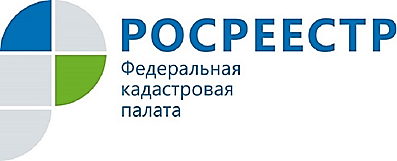 САЙТ РОСРЕЕСТРА ПОМОЖЕТ ПОДГОТОВИТЬ ПАКЕТ ДОКУМЕНТОВ ДЛЯ РЕГИСТРАЦИИ ПРАВ ИЛИ КАДАСТРОВОГО УЧЕТАПриобретая недвижимость, оформляя наследство или при подготовке к другим сделкам, граждане сталкиваются с необходимостью сбора документов для государственной регистрации прав или кадастрового учета. Определить самостоятельно, какой именно перечень документов требуется в том или ином случае, довольно сложно. Кадастровая палата по Курской области информирует жителей региона о сервисе «Жизненные ситуации», который позволяет в удобной и наглядной форме получить необходимый перечень документов относительно стандартных ситуаций. Заявитель самостоятельно может выяснить, какие документы нужны в каждой конкретной ситуации или оценить полноту уже имеющегося на руках пакета документов.Воспользоваться данным сервисом довольно просто. Для этого на официальном сайте Росреестра в разделе «Электронные услуги и сервисы» найти сервис «Жизненные ситуации». Далее выбрать тип объекта, с которым планируется совершение сделки, и планируемую операцию с объектом недвижимости (дарение, купля-продажа, наследование, кадастровый учет и т. д.), а затем ответить на несколько простых вопросов анкеты.После заполнения необходимой формы, список требуемых документов появится на экране вместе с максимальным сроком получения услуги и информацией о размере государственной пошлины. Список можно распечатать, либо сохранить. Данный сервис доступен как для физических, так и для юридических лиц и воспользоваться им можно бесплатно. В случае затруднений заявитель может получить консультацию специалистов контактного центра по номеру 8-800-100-34-34. Контакты для СМИАкулова Ольга Александровна,специалист по связям с общественностьюТел.: (4712) 72-40-00, доб. 2232E-mail: press@46.kadastr.ruАдрес: пр-д Сергеева, д. 10 А,Курск, 305048Веб-сайт: http://kadastr.ru; https://vk.com/fkp_46